SPEISEPLAN MAI 2024			BRG BAD VÖSLAU – GAINFARN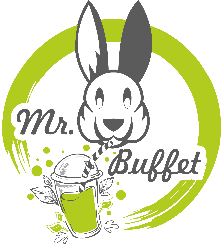 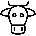 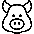 											PETZGASSE 36	 A-2540 BAD VÖSLAU											M +43 (0) 677 64 88 76 90	     E GAINFARN@MRBUFFET.AT                                                                                                                                                                                                                                                                                                                                                  	 Bitte die gewünschten Speisen ankreuzen!       = Geflügelfleisch          = Rindfleisch          = Schweinefleisch          = Fisch          = Wildfleisch             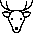 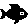 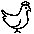 Änderungen vorbehalten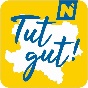 	Wir sind ausgezeichnet:	„Vitalküche“	Mittagessen in der Stufe Silber	 Nachname:  Nachname:  Nachname:  Nachname: Vorname: Vorname: Klasse: Klasse: Klasse: Klasse: TagTagSuppeMenühauptspeise 1Menühauptspeise 2DessertMi1.F E I E R T A G F E I E R T A GDo2.Hühnersuppe (L)Putenragout mit Frühlingsgemüse dazu Naturreis (A,G,L) Käsespätzle mit Röstzwiebeln und Menüsalat mit Leinsamen (A,C,G)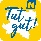 Vanillecreme (G)Fr3.Gemüsesuppe mit Frittaten(A,C,G,L) Fischstäbchen mit Kartoffel – Vogerlsalat (A,C,D,G,L)Topfenstrudel mit Waldbeersauce (A,C,G) FruchtsalatMo6.Rindsuppe mit Eierschöberl (A,C,G,L) gegrilltes Hühnerfilet, Kürbiscreme, dazu Petersilienkartoffeln (A,G,L) Krautfleckerl mit Menüsalat (A,C,G)Beerenjoghurt (G)Di7.Brokkolicremesuppe (A,G,L)Faschierte Laibchen mit Kartoffelpüree und Röstzwiebel (A,C,G,L,M)Vollkorn Spaghetti in Spargelcremesauce mit Parmesan (A,C,G,L) Apfelkuchen (A,C,G) Mi8.Rindsuppe mit Buchstaben (A,C,G,L)Chicken Nuggets mit süß – sauer Sauce und Reis (A,C,G,F)Vegetarisches Kartoffelgulasch mit Gebäck (A,C,G,L) Obst (A,C,G)Do9.F E I E R T A G F E I E R T A GFr10. S C H U L A U T O N O M  F R E IS C H U L A U T O N O M  F R E IMo13.Rindsuppe mit Sternchen (A,C,G,L) Hühnerfilet in Knoblauchsauce mit Petersilienkartoffeln (A,G,L)Spaghetti „Gemüsebolognese“ mit Parmesan (A,C,G,L) Bananencreme (G) Di14.Bärlauchcremesuppe (G) Schinkenfleckerl dazu Salat, mit Kernöl und Sesam (A,C,G,L,N)Indischer Gemüseeintopf mit Reis (A,C,G) AnanaskompottMi15.Rindsuppe mit Nudeln (A,C,G,L)Hühnerschnitzel mit Reis und Preiselbeeren (A,C,G,L)Gemüse – Spätzlepfanne dazu Menüsalat, Sonnenblumenkernen (A,C,G) Schokokuchen (A,C,G) Do16.Karfiolsuppe (A,L)Fleischbällchen in Tomatensauce mit Reis (A,C,G,L)Kaiserschmarren mit Zwetschkenröster (A,C,G) ObstFr17.Eierflockensuppe (A,C,L)Gebackenes Fischfilet mit Limettenreis und frischer Minze (A,C,D,G,L) Rucola – Ravioli in Tomaten – Basilikumsauce mit Salat (A,C,G)Erdbeerjoghurt (G)Mo20.F E I E R T A G F E I E R T A GDi21. S C H U L A U T O N O M  F R E IS C H U L A U T O N O M  F R E IMi22.Bohnensuppe (A,G,L)Schweinsbraten mit Sauerkraut und Salzkartoffeln (A,L,M)Soja – Geschnetzeltes mit Reis (F,L) PfirsichkompottDo23.Leberknödelsuppe (A,C,G,L)Kalbsrahmgulasch mit Spätzle (A,C,G,L)Spaghetti al Pesto mit Mozzarella und Tomaten(A,G,L) Käsekuchen (A,C,G)Fr24.Klare Gemüsesuppe (L) Gebackene Hühnerstreifen auf Salat mit Pizzabrot (A,C,G,L) Topfenpalatschinken mit Fruchtkompott (A,C,G) Joghurt mit Honig (G)Mo27.Grießnockerlsuppe (A,C,G,L) Schweinefiletgeschnetzeltes, Spargelcreme mit Kroketten (A,C,G,L) Spinatstrudel mit Dip und Salat (A,C,G,L)Vanillecreme (G)DiDi28.Spargelcremesuppe (A,C,G,L)Chili con carne mit Semmel (A,C,G,L) Vollkornnudeln in Spinatcreme mit Schafkäse und Leinsamen (A,C,G,L,N)Stracciatella - Joghurt (G) MiMi29.Rindsuppe mit Backerbsen (A,C,L)Burgunder Rindsbraten mit Vollkornteigwaren (A,C,G,L)Gemüselaibchen mit Dip und Salat (A,C,G,L) Obstschnitte (A,C,G) DoDo30.F E I E R T A G F E I E R T A GFr31.S C H U L A U T O N O M  F R E IS C H U L A U T O N O M  F R E IAllergeneAllergeneAllergeneAllergeneAllergeneAllergeneAllergeneAllergeneAllergeneAllergeneAllergeneAllergeneAllergeneAllergeneA: GlutenB: KrebsC: EierD: FischE: ErdnussF: SojaG: MilchH: SchalenfrüchteL: SellerieM: SenfN: SesamO: SulfiteP: LupineR: Weichtiere